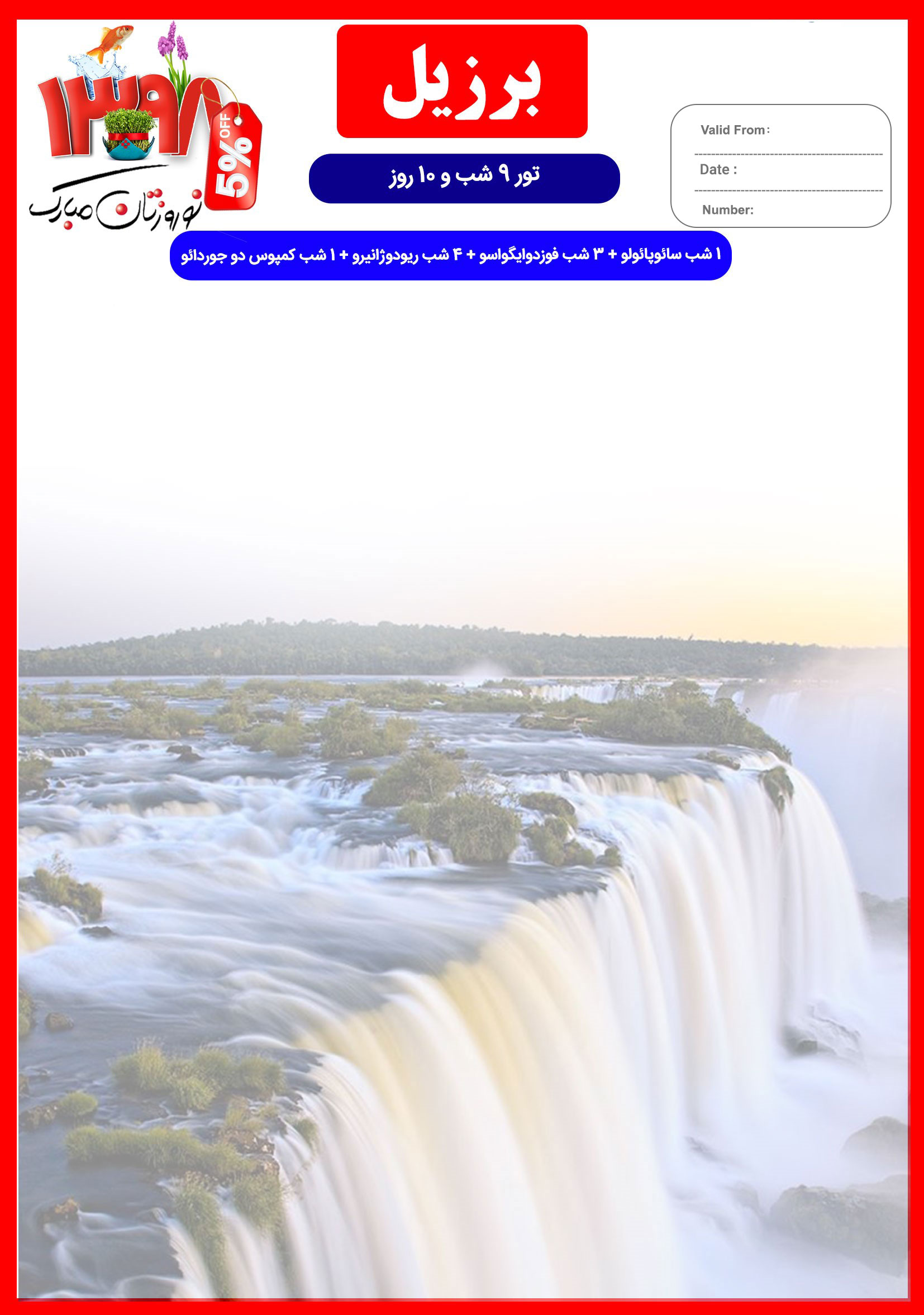 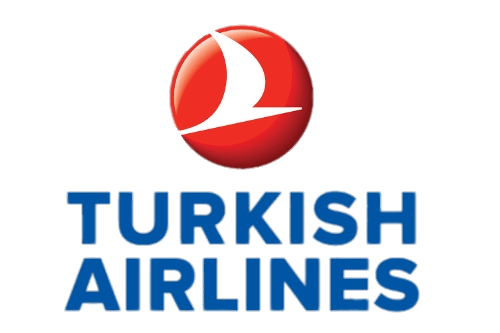 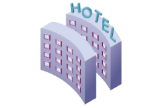 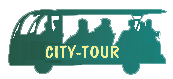 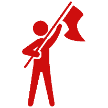 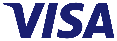 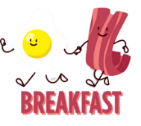 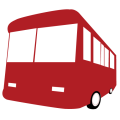 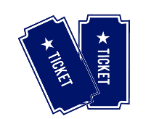 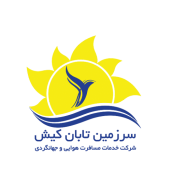 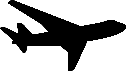 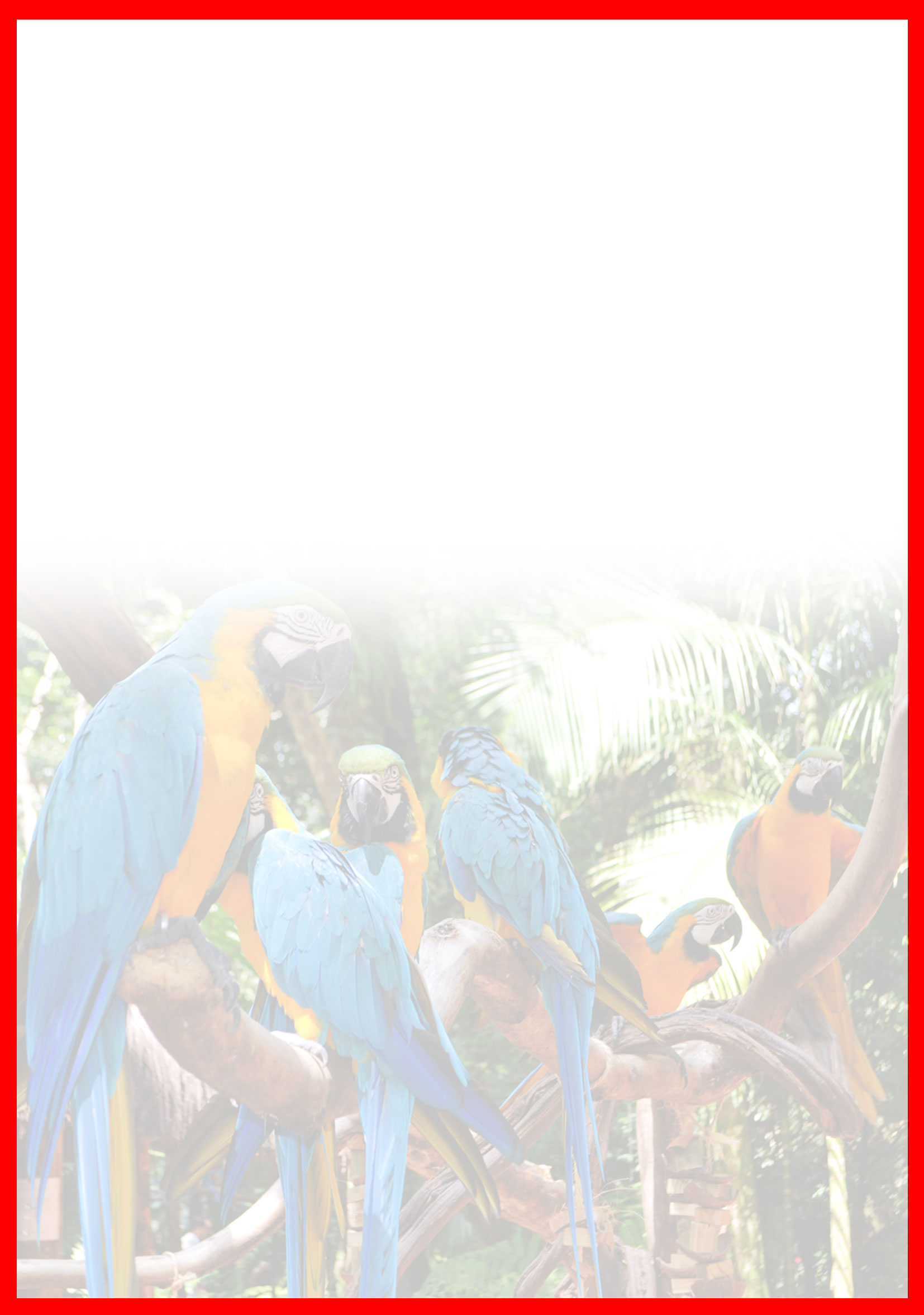 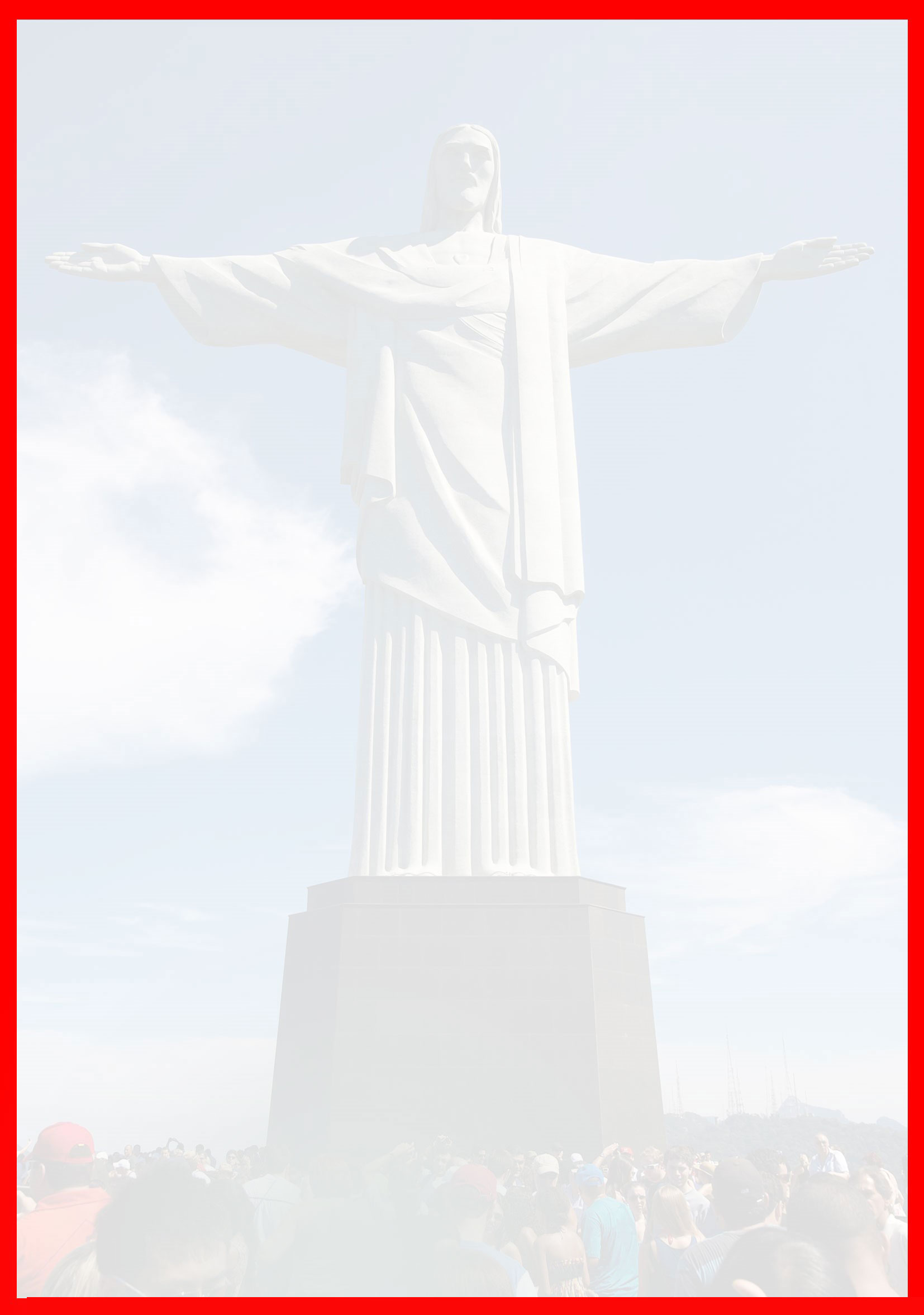 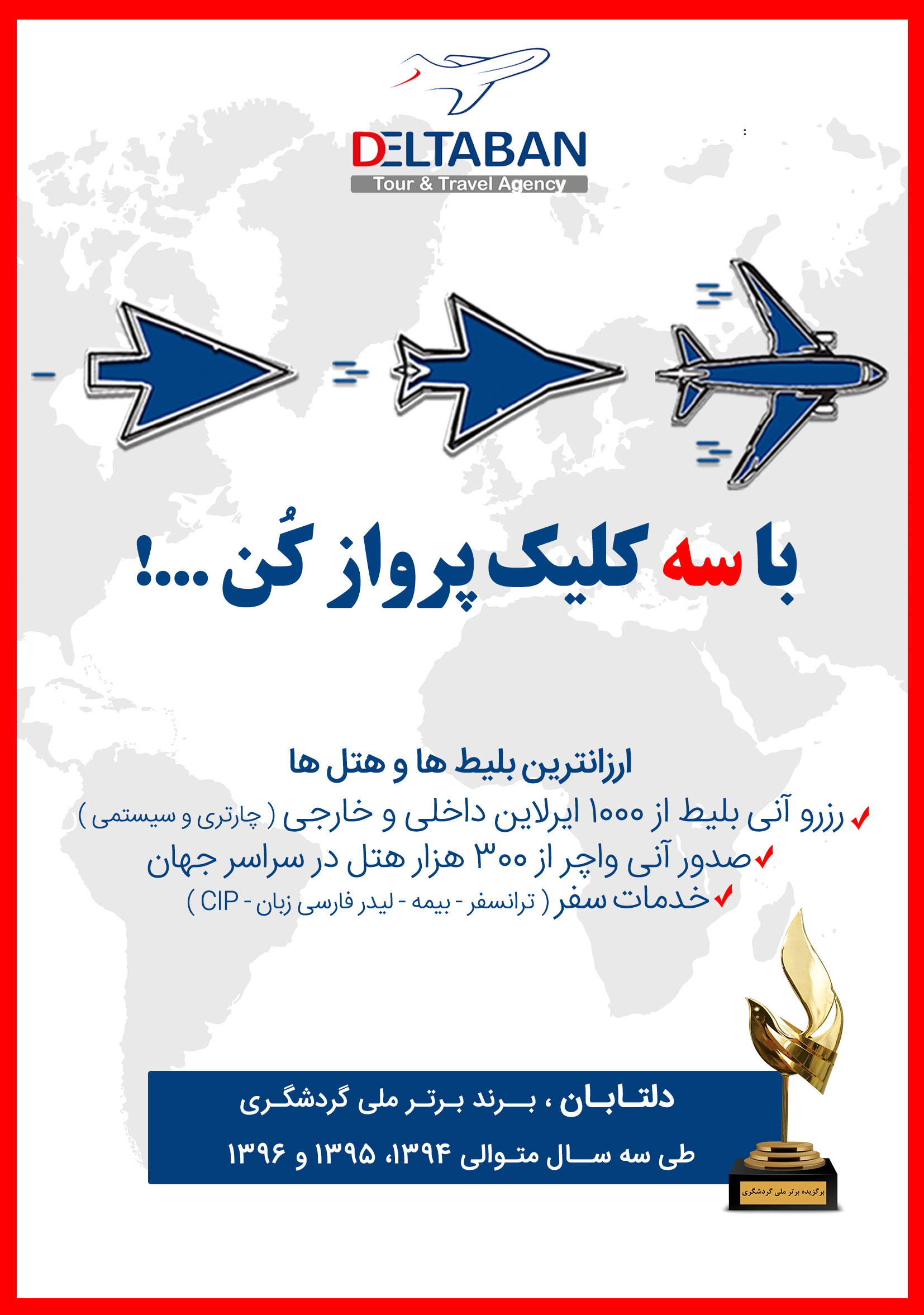 هتلشهردرجهنفر در اتاق دو تخته (نفر اضافه)نفر در اتاق یک تختهکودک با تخت (12-4 سال)کودک بی تخت (4-2 سال)نوزادL’Hotel
OR
Maksoud Plaza Hotelسائوپائولو*53,890 دلار+7,950,000تومان4,940  دلار+7,950,000تومان3,160 دلار+4,950,000تومان2,300 دلار+4,950,000تومان530 دلار+1,950,000تومانRecanto Cataratas Thermas Resort
OR
Wish Foz do Iguaçuفوزدوایگواسو*53,890 دلار+7,950,000تومان4,940  دلار+7,950,000تومان3,160 دلار+4,950,000تومان2,300 دلار+4,950,000تومان530 دلار+1,950,000تومانHilton Copacabana Rio de Janeiro
 OR
Rio Othon Palaceریودوژانیرو*53,890 دلار+7,950,000تومان4,940  دلار+7,950,000تومان3,160 دلار+4,950,000تومان2,300 دلار+4,950,000تومان530 دلار+1,950,000تومانLe Renardکمپوس دو جوردائو*53,890 دلار+7,950,000تومان4,940  دلار+7,950,000تومان3,160 دلار+4,950,000تومان2,300 دلار+4,950,000تومان530 دلار+1,950,000تومانروز اولساعت 05:15 صبح پرواز از تهران به فرودگاه استانبول (TK873) ، ورود به استانبول ساعت 08:15، حرکت از استانبول (TK 15) 10:25 و ورود به سائوپائولو ساعت 18:20 به وقت محلی ، خوش آمدگویی در فرودگاه ، ترانسفر به هتل محل اقامت در سائوپائولو و تحویل اتاق ها ، بازدید از خیابان پائولیستاروز دومصرف صبحانه در هتل ، گشت شهری شامل بازدید از : موزه فوتبال برزیل ، خیابان گرافیتی ، کلیسا و میدان سی ، عصر انتقال به فرودگاه جهت پرواز به ایگواسو ،پرواز به سمت ایگواسو ( مدت زمان تقریبی : 2 ساعت ) ترانسفر از فرودگاه به هتل ، استراحت و شنا در هتلروز سومصرف صبحانه در هتل ، بازدید از باغ پرندگان ، پیاده روی در پارک آبشارها و تماشای پر آب ترین آبشارهای دنیا ، صرف ناهار در رستوران 5ستاره بالای آبشار ، گشت هیجان انگیز با قایق Macuco در آبشارهای ایگواسوروز چهارمصرف صبحانه در هتل ، وقت آزاد ( پیشنهادهای ما : گشت هلیکوپتر بر فراز آبشارها ، بازدید از طولانی ترین سد جهان Itaipu ، بازدید از معبد و مجسمه های بودا ، خرید در بازار ) ، شام بوفه آزاد با تماشای نمایش فولکلوریک 11 کشور همراه با جشن عید نوروز و سفره هفت سین در بزرگترین و مهیج ترین سالن شوی شهر ایگواسو (Raffain)روز پنجمصرف صبحانه در هتل ، ترانسفر به فرودگاه ایگواسو برای پرواز به ریو دوژانیرو ،پرواز به ریودوژانیرو ( مدت زمان تقریبی پرواز : 2 ساعت) ، ترانسفر از فرودگاه به هتل ، بعد از ظهر گشت کوه کله قندی شامل : پیاده روی در ساحل فلامنگو ، بازدید از کوه کله قندی همراه با تله کابین و دیدن غروب زیبای اقیانوس از بالای کوهروز ششمصرف صبحانه در هتل ، گشت شهری ریودوژانیرو شامل بازدید از : مجسمه مسیح ، محله قدیمی و زیبای Santa Teresa ، کلیسای  Catedral de Sao Sebastiao، پله های رنگی Selaron ، محوطه بیرونی ورزشگاه ماراکانا ، محل رژه کارناوال ها (Sambadrome) ، صرف ناهار ، عصر وقت آزادروز هفتمصرف صبحانه در هتل ، گشت طبیعت گردی شامل بازدید از : جنگل تیجوکا ، چشم انداز کوشک Vista Chinesa ، باغ منحصر به فرد گیاه شناسی جاردیم بوتانیکا ، پیاده روی در بام شهر ، گشت اختیاری شبانه در محله لاپاروز هشتمصرف صبحانه در هتل ، گشت ایپانما شامل : پیاده روی در ساحل ایپانما و کوپاکابانا ، گشت خرید در بازار محلی و صنایع دستی ایپانما ، عصر وقت آزاد و شنا در ساحل کوپاکاباناروز نهمصرف صبحانه در هتل ، سفر به سوئیس برزیل شهر کمپوس دوجوردائو با اتوبوس مجهز (5 ساعت در جاده های زیبا) ، بعد از ظهر اقامت در هتل، پیاده روی و گشت شبانه در خیابان های زیبای مرکز شهرروز دهمصرف صبحانه در هتل ، گشت کمپوس دوجوردائو شامل بازدید از : قله ایتاپوا و دید پانوراما از طبیعت زیبا ، بازدید از آبشار مصنوعی Ducha De Prata با راه پله های بسیار زیبا ، تپه فیل به همراه تله کابین ، کارخانه و موزه شکلات Araucaria ،  ترانسفر به فرودگاه سائوپائولو برای بازگشت به تهرانروز یازدهمپرواز از سائوپائولو به سمت استانبول (TK 16) ساعت 04:15 ، ورود به استانبول ساعت 22:30 ، پرواز از استانبول به تهران (TK872) ساعت 00:15 ، ورود به تهران 04:45 بامدادگشت ها بدون کم و کاست اجرا خواهد شد ولی امکان جابجایی برنامه ها وجود داردگشت ها بدون کم و کاست اجرا خواهد شد ولی امکان جابجایی برنامه ها وجود داردامکان جابجایی هتل وجود دارد و در صورت جابجایی ، هتل با سطح کیفی مشابه یا بالاتر ارائه می گردد امکان جابجایی هتل وجود دارد و در صورت جابجایی ، هتل با سطح کیفی مشابه یا بالاتر ارائه می گردد رفت26 اسفندحرکت از تهرانورود به استانبولحرکت از استانبولورود به سائوپائولورفت26 اسفند05:15    صبح (TK873)08:15 صبح10:25 صبح(TK015)18:20 شببرگشت7 فروردینحرکت از  سائوپائولوورود به استانبولحرکت از استانبولورود به تهرانبرگشت7 فروردین04:15  صبح(TK016) 22:30 شب00:15 شب (TK872)04:45   شب